Objectifs d’apprentissage : 	- Dire quelle-s langue-s est/sont parlée-s- Connaître le nom allemand de quelques pays européens- Nommer quelques langues- Différencier la mélodie d’une question et d’une réponseL’élève sera capable : 	- de reconnaître des langues- de relier la langue au-x pays et le-s nommer- de dire quelle-s langue-s je parleMatériel complémentaire disponibleMaterialbox : Poster 12 « Länder und Sprachen »                         Europakarte                         Flashcards : D : « Länderflaggen » : 47-57Tafelbilder-DVD : TB8Site de l’animation : http://animation.hepvs.ch/allemand/Site de DGM, enseignant : www.klett-langenscheidt.de/romandie/5Wortkarten : 47b-55b                        57b                        47c-57cExplications complètes des jeux en allemand aux pages p.18 à 25 et en français aux pages 88 à 94. Des consignes de jeux sont disponibles à la page 87.Les corrigés des exercices de l’Arbeitsbuch sont transcrits aux pages 148 à 153.                                                                                                                                                                                                                                                                                                                   Animatrice primaire L2                                                                                                                                                                                                                                                                                                                   mars 2014     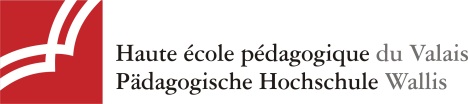 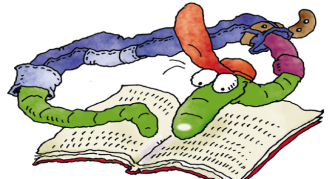 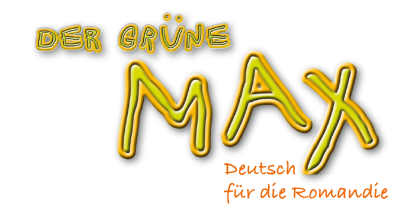           5. Klasse E8   Fil rouge          Deutsch, Englisch …PERApprentissage 1ère partie du cycleAttentes fondamentalesIndications pédagogiquesCORepérage de sons, de mots et d’expressions simplesEcoute et compréhension globale de textes oraux simplesCEEOS’exprimer oralement en continu Présentation de soi (âge, langue parlée)Transformation d’une phrase-type par substitution d’élémentsPrendre part à une conversationQuestions-réponses dans le cadre de la classeTravailler l’accent tonique dans la phrasePlacer les élèves en situations durant lesquelles ils doivent poser des questionsEEProduction d’échantillons langagiers tirés de la vie courante et entraînés en classe : mots isolésMettre à disposition des moyens de référence pour orthographier correctement un mot et corriger des textesFLActivitéActivité communicative langagièreActivité communicative langagièreIntroductionKB 1a p.61KB 1b p.61KB 2a p.38KB 2b p.38AB 1 p.35LänderflaggenIl est conseillé d’utiliser la chanson « Guten Morgen, good morning », plage 5 KB en introduction de cette leçon.Lire les phrases proposées en page 37, au marché, en silence. Qu’avez-vous compris ? Qui reconnait une langue ? Lire la phrase comprise et en donner la signification. Cette activité va plaire aux élèves qui parlent/comprennent plusieurs langues mais il ne s’agit pas de prendre trop de temps pour cette activité. C’est une introduction.Ecouter la plage 32 du KB. Peut-être que des élèves comprennent d’autres phrases. (« 1. How much is this skirt, please ?                 2. Quanto vengono le père ?      3. Bu kennerin fiyati nedir ?                            4. …     5. Wie viel kostet dieser Käse?                      6. Cuànto cuesta el jamòn?     7. Quanto é ao todo ? »)On peut également demander aux élèves : « Qui trouve la phrase en italien ? ».Solution : 1. anglais (Combien coûte cette jupe svp ?) 2. italien (Combien coûtent les poires ?) 3. turque (Combien coûte cette ceinture ?) 4. russe (Qu’y a-t-il de typique dans cette région ?) 5. allemand  6. espagnol (Combien coûte le jambon ?)           7. portugais (Combien coûte le tout ?).Ecouter la plage 33 KB et répéter, avec des variations, « Papagei ». Veiller à la mélodie des phrases, la question monte et la réponse descend (symbolisé par la flèche qui monte et celle qui descend). (« Deutsch ? – Ja ! Deutsch !           Französisch ? – Ja ! Französisch !         Englisch ? – Ja ! Englisch ! »)Nommer d’autres pays et ajouter la langue parlée, éventuellement la situation sur la carte et le drapeau. S’aider du dictionnaire et d’internet et poser éventuellement la question à la maison. Ne pas prendre trop de temps pour cette activité. Faire remarquer aux élèves que l’on parle la même langue dans plusieurs pays et qu’on peut parler, comme en Suisse, différentes langues dans un même pays.Ecrire la langue parlée dans les différents pays demandés. Si un élève a de la peine, lui laisser consulter son KB.Jeu « Länderflaggen » : partager la classe en deux, sortir les drapeaux du Materialbox. L’enseignant montre un drapeau. Le premier groupe doit nommer le pays et la langue parlée. Si la réponse est correcte, il garde la main. Sinon, le deuxième groupe donne la bonne réponse et prend la main.CECOCO-EOPluril.EE-VEO-VAB 2 p.35KB 3 p.38EuropreiseAB 3 p.36KB 4 p.38KB 5 P.39AB 4 p.37Ecouter la plage 21 de l’AB : noter la langue correspondante.(« Bienvenue / Willkommen / Bem-vindo / Welcome / Benvenuto »)Se déplacer dans la classe et interroger ses camarades sur les langues parlées « Sprichst du Deutsch ? », « Ja, ich spreche Deutsch » ou « Nein, ich spreche Französisch ». Veiller à la voix qui monte et à la voix qui descend. Les élèves peuvent recevoir une fiche signalétique qui indique quelles langues ils parlent (fictif) ; se déplacer dans la classe et s’interroger. Ainsi, les élèves entraînent d’autres langues.Variante : se déplacer dans la classe pour compléter le tableau des langues parlées par les élèves (cf. matériel annexe). Chaque case  « langue » doit être complétée si possible par un prénom d’élève.Différenciation : un élève avancé peut composer des phrases sur le modèle « Lukas spricht Deutsch. Jérémy spricht Englisch. … »Jeu « Europreise » - Voyage à travers l’Europe : sortir la carte de l’Europe comme plateau de jeu : numéroter les pays (1 à 12) et y associer des prénoms d’enfants. Lancer le dé et interroger « Welche Sprache spricht Maria ? ». Les camarades répondent « Maria spricht englisch ». On ouvre l’activité sur l’âge. Ce qui permet de répéter la question de l’âge et les nombres « Und wie alt ist sie ? – Sie ist 9 (Jahre alt) ».Compléter et interroger son voisin sur les langues parlées par les élèves en photo.Compléter sa fiche signalétique avec les informations de l’âge, le numéro de téléphone et la langue parlée :« Ich bin 9 Jahre alt. Meine Telefonnummer ist xxx. Ich spreche französisch und deutsch ».Effectuer une affiche sur un pays en groupe (4 élèves).  Les élèves doivent répondre aux questions suivantes :Dessiner ce que vous savez du pays.Quelle langue y parle-t-on ?Noter des prénoms dans cette langue.Noter « Bonjour » et « Au revoir » dans cette langue.Chercher du matériel pour illustrer ce pays.Cette affiche peut être affichée en classe, présentée à une autre classe et/ou aux parents. Différenciation : cet exercice est proposé aux élèves qui ont terminé rapidement l’affiche.EO-pluEOEOCE-EOEE-PELEE-VMITICCE-EEActivités complémentaires Consignes de classes :« Sing das Lied ! »« Hör genau zu! »« Sei bitte leise »« Pass bitte auf! »« Nehmt eure Bücher! »PEL  I (Portfolio européen des langues) : compléter l’activité « Mes contacts avec les langues et les cultures en Suisse» p.23-24 Activité de géoActivités  élèves proposées sur le site « DGM » www.der-gruene-max.ch/5